ЗаключениеКонтрольно-счётной палаты Дубровского районана отчет об исполнении бюджета Сещинского сельского поселения Дубровского муниципального района Брянской областиза 1 квартал 2020 годаДубровка 20201. Общие положения.Заключение Контрольно-счётной палаты Дубровского района на отчет об исполнении бюджета муниципального образования  за 1квартал 2020 года, подготовлено в соответствии со статьей 264.2 Бюджетного кодекса Российской Федерации, Положением о Контрольно-счётной палате Дубровского района, Стандартом внешнего муниципального финансового контроля 102 «Проведение оперативного контроля за ходом исполнения  решений о бюджете муниципального образования «Дубровский район» на текущий финансовый год и плановый период», пунктом 1.6 плана работ Контрольно-счётной палаты Дубровского района на 2020 год.Заключение Контрольно-счетной палаты оформлено по результатам оперативного анализа и контроля  за организацией исполнения бюджета в 2020  году, отчетности об исполнении бюджета за 1 квартал 2020 года.По итогам  1 квартала  2020  года бюджет исполнен по доходам в сумме  625,5 тыс. рублей,  или  12,9 % к  прогнозным  показателям, по расходам  –  734,5 тыс.  рублей,  или  14,6  % к утвержденным расходам и  к годовым назначениям  сводной  бюджетной росписи, с дефицитом в сумме 109,0 тыс. рублей.2. Анализ исполнения доходов бюджета.Доходная часть бюджета за  1 квартал  2020 года исполнена в сумме  625,5  тыс. рублей, или на  12,9 %  к годовому прогнозу поступлений. По сравнению с соответствующим уровнем прошлого года доходы снизились на  128,5  тыс. рублей, или на  17,0 процента. В структуре доходов  бюджета удельный вес налоговых и неналоговых доходов (далее  –  собственных доходов) составил 67,0 %, что ниже  уровня соответствующего периода прошлого года на 13,2  процентного пункта. На долю безвозмездных поступлений приходится  33,0  процента.  Собственные доходы бюджета в сравнении с  аналогичным  отчетным периодом 2019 года снизились на  30,6 %, объем безвозмездных поступлений  увеличился  на 37,8 процента.Поступления  налоговых и неналоговых доходов  сложились в сумме 419,2 тыс. рублей, или 10,0 % к годовому прогнозу поступлений.Безвозмездные поступления  составили 206,3 тыс. рублей, или 31,8 % к годовому прогнозу поступлений.	Налоговые доходы бюджетаЗа 1 квартал  2020 года в структуре  собственных доходов бюджета на долю  налоговых доходов  приходится 100,0  процента. В абсолютном выражении поступления в бюджет составили 419,2  тыс. рублей, или  10,0 % годовых плановых назначений.  К соответствующему периоду 2019 года  поступления снизились 30,6  процента. Основными налогами, которые сформировали доходную  часть бюджета  за 1 квартал  2020 года,  как и в предыдущем отчетном периоде,  являются налог на доходы физических лиц.   На его долю приходится 81,4 % поступивших налоговых доходов.Налог на доходы физических лиц  (НДФЛ) поступил в бюджет в сумме  341,2  тыс. рублей, годовые плановые назначения исполнены на 18,8 процента. Доля НДФЛ в налоговых доходах составила 81,4 процента. К соответствующему периоду 2019 года поступления снизились на 179,2 тыс. рублей, или на 29,9  процента.Налог на совокупный доход  (единый сельскохозяйственный налог) утвержден в сумме 225,0 тыс. рублей. Удельный вес данной подгруппы доходов в структуре налоговых доходов составляет 12,4 процента.  За 1 квартал 2020 года поступлений не было.Налог на имущество физических лиц  утвержден в сумме 730,0 тыс. рублей. В 1 квартале 2020 года произведены уточнения за 2019 год на 88,6 тыс. рублей.Земельный налог поступил в сумме 163,4  тыс. рублей. Годовые плановые назначения исполнены на 11,5 процента. Удельный в структуре налоговых доходов составляет 39,0 процента.  Темп роста по сравнению с аналогичным периодом прошлого года составляет 76,5 процента.Государственная пошлина  за 1 квартал  2020 года поступила в бюджет в сумме  3,2  тыс. рублей, или  80,0 % утвержденного годового объема. По сравнению с соответствующим уровнем прошлого года поступления возросли в 6,4 раза в связи с увеличением  количества обращений физических и юридических лиц для совершения юридически значимых действий.Неналоговые доходы бюджетаНеналоговые доходы  за  1 квартал  2020 года не утверждены.Безвозмездные поступленияЗа  1 квартал  2020 года кассовое исполнение безвозмездных поступлений составило  206,3  тыс. рублей, или  31,8 % утвержденных годовых назначений. По сравнению с аналогичным периодом 2019 года общий объем   безвозмездных поступлений увеличился  на 37,8 %, или на 56,6 тыс.  рублей. Наибольший объем в структуре безвозмездных поступлений  –  58,5 % занимают  дотации. Объем полученных дотаций за  1 квартал  2020 года составляет 120,7  тыс. рублей, или  33,3 % плановых назначений и 141,2 % к уровню аналогичного периода 2019 года.Субвенции  на осуществление первичного воинского учета за отчетный период поступили в сумме  50,5 тыс. рублей,  что составило  25,0  % годового плана и  101,8 % к уровню  аналогичного периода 2019 года.Кассовое исполнение  межбюджетных трансфертов  сложилось в сумме  35,1  тыс. рублей, что составляет 41,3 % годовых плановых назначений и 2,4 раза  к уровню поступлений за 1 квартал 2019 года.Администрирование налоговых, неналоговых доходов и безвозмездных поступлений  за 1 квартал  2020 года  осуществляла  Сещинская сельская администрация. Сведения о поступлении доходов за  1 квартал  2020 года представлены в  таблице.(тыс. рублей)Объем администрируемых налоговых и неналоговых доходов бюджета за  1 квартал  2020 года составил  625,5  тыс. рублей, или 12,9 % годового плана.3. Анализ исполнения расходов бюджета.Объем расходов  утвержденный решением о бюджете на 2020 год составляет  5042,0 тыс. рублей. Исполнение расходов бюджета за 1 квартал 2020 года составило 734,5  тыс. рублей, что  соответствует 14,6 % объемов уточненной бюджетной росписи. К уровню расходов аналогичного периода прошлого года отмечено снижение на 14,9 процента.Информация об исполнении расходов бюджета в разрезе разделов бюджетной классификации расходов представлена в таблице.Тыс. рублей                                                                                                                                                                 Исполнение расходов бюджета за 1 квартал 2020 года осуществлялось по четырем разделам бюджетной классификации. Наибольший удельный вес в расходах  бюджета занимают расходы  по разделу 01 «Общегосударственные расходы» – 64,4 %, или 473,3 тыс. рублей. Кассовое исполнение отсутствует по четырем разделам: 03 «Национальная безопасность и правоохранительная деятельность», 04 «национальная экономика», 07 «Образование», 11 «Физическая культура и спорт». По разделу  01 «Общегосударственные вопросы»  за 1 квартал 2020 года исполнение расходов составило 473,3 тыс. рублей,  или 16,6 % утвержденных сводной бюджетной росписью расходов. Доля расходов по разделу в общей структуре расходов бюджета составила 64,4 процента. К соответствующему периоду 2019 года расходы увеличились на 20,2 процента.По разделу  02 «Национальная оборона»  расходы бюджета за 1 квартал  2020  года сложились в сумме 34,8 тыс. рублей,  или 17,2 % объема расходов, предусмотренных уточненной бюджетной росписью. К аналогичному периоду 2019 года расходы увеличились на 7,4 процента. Удельный вес расходов по разделу в общей структуре расходов бюджета составил 4,7 процента. Структура раздела представлена одним подразделом 02 03 «Мобилизационная и вневойсковая подготовка». Средства направлены на осуществление полномочий сельскими поселениями по первичному воинскому учету на территориях, где отсутствуют военные комиссариаты.По разделу  05 «Жилищно-коммунальное хозяйство»  расходы бюджета за 1 квартал 2020 года составили 216,7 тыс. рублей, или 11,7 % объема расходов, предусмотренных уточненной бюджетной росписью на год. Объем расходов к аналогичному периоду 2019 года составил 53,0 процента. Доля расходов раздела в общей структуре расходов – 29,5 процента.По подразделу 05 01 «Жилищное хозяйство» расходы составили 10,1 тыс. рублей,  или 15,5 % уточненных годовых бюджетных назначений, по подразделу 05 03 «Благоустройство» –  206,6 тыс. рублей. По разделу  08 «Культура, кинематография»  на 2020 год расходы бюджета утверждены уточненной бюджетной росписью в объеме 20,0 тыс. рублей. Кассовое исполнение за 1 квартал 2020 года составляет 9,7 тыс. рублей. Дефицит (профицит) бюджета и источники внутреннего финансирования дефицита бюджетаПервоначально бюджет на 2020 год утвержден сбалансирований, по доходам и расходам  в сумме  4843,2 тыс. рублей. В  отчетном периоде внесены  изменения, дефицит изменялся один раз.В состав источников внутреннего финансирования дефицита  бюджета включены остатки средств на счетах по учету средств бюджета в сумме  198,8 тыс. рублей.Анализ исполнения резервного фонда Сещинской сельской администрацииРешением о бюджете на 2020 год размер резервного фонда установлен в сумме 20,0 тыс. рублей. В отчетном периоде корректировка плановых назначений и  расходование ассигнований  резервного фонда не осуществлялись.ВыводыПредставленная к внешней проверке отчетность об исполнении бюджета, по составу отчетности соответствует требованиям, установленным Инструкцией о порядке составления и представления годовой, квартальной и месячной отчетности об исполнении бюджетов бюджетной системы Российской Федерации, утвержденной приказом Минфина России от 28.12.2010 № 191н.  ПредложенияНаправить заключение Контрольно-счетной палаты  Дубровского района  на отчет об исполнении бюджета Сещинского сельского поселения Дубровского муниципального района Брянской области за 1 квартал 2020 года председателю Сещинского сельского Совета народных депутатов. И.о председателя 					Н.А. Дороденкова НаименованиеИсполнено1 кв. 2019 Утвержденона2020Исполнено1 кв. 2020 % исполнения2020/2019Собственные  доходы,  всего.604,34194,0419,210,069,4налоговые доходы:598,44194,0419,210,069,4- НДФЛ289,31815,0341,218,8117,9- единый с/х налог50,4225,00,00,00,0- Налог на имущество 44,7730,0-88,60,00,0- Земельный налог213,51420,0163,411,576,5- Госпошлина0,54,03,280,06,4 разаненалоговые доходы:5,90,00,00,00,0- Доходы от сдачи в аренду имущества5,90,00,00,00,0Безвозмездные поступления:149,7649,2206,331,8137,8- дотации:85,5362,0120,733,3141,2на выравнивание85,5362,0120,733,3141,2- субвенции:49,6202,250,525,0101,8на осуществление первичного воинского учета49,6202,250,525,0101,8- межбюджетные трансферты14,685,035,141,32,4 разаИтого754,04843,2625,512,983,0НаименованиеРазделИсполнено1 кв.2019Утверждено на 2020Уточненона 2020Сводная бюджетная росписьИсполнено1 кв. 2020Общегосударственные вопросы01393,92853,32853,02853,0473,3Национальная оборона0232,4202,2202,2202,234,8Национальная безопасность и правоохранительная деятельность030,015,015,015,00,0Национальная экономика0427,830,030,030,00,0Жилищно-коммунальное хозяйство05408,61653,01851,81851,8216,7Образование070,010,010,010,00,0Культура, кинематография080,020,020,020,09,7Физическая культура и спорт110,060,060,060,00,0Итого862,74843,25042,05042,0734,5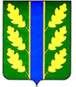 